第31回日本産業技術教育学会関東支部大会(茨城)研究発表募集要項第31回日本産業技術教育学会関東支部大会を下記の要領で開催します。研究発表をご希望の方は、講演申込要領に従って申し込み手続きをお願いします。１．日　時：2019年12月8日(日)２．会　場：茨城大学理学部D･E棟（水戸キャンパス）茨城大学水戸キャンパスのアクセスマップhttps://www.ibaraki.ac.jp/generalinfo/campus/mito/３．講演申込締切：2019年10月9日(水)４．講演要旨原稿締切：2019年11月8日(金) 17：00　必着５．講演申し込み上の注意(1) 講演申し込みには、講演申込書(申し込み様式１)に必要事項を記入の上、E-Mail(添付ファイル)でお申し込みください。(2) 講演要旨作成要領と講演時間① 執筆要領は、本年度全国大会(静岡)講演要旨執筆要領に準ずることとします。Ａ４版２枚、カメラレディでお願いします。原稿はメールにワープロファイル（Word，一太郎）およびPDFファイルを必ず添付して提出して下さい。② 講演発表時間は、発表10分、質疑応答5分とします。　※発表時間は，発表件数により長くなることがあります。(3)要旨等を関東支部へ投稿する場合、以下の事項をすべて承諾したものとします。① 著者は、当該著作物の著作権を関東支部へ譲渡する。② 譲渡された著作物に捏造、改ざん、盗用や二重投稿等の研究者倫理に反するものがあった場合、著者自身が最終責任を負うものとする。③ 著者が当該著作物を営利目的外に利用する場合、関東支部の許諾を得ずに利用できるものとする。④ 学会本部が当該著作物を営利目的外に利用する場合は、関東支部の許諾を得ずに利用できるものとする。６．講演申し込み(申し込み様式１)，講演要旨原稿の提出先および問い合わせ先（問い合わせはできるだけメールでお願いします）　　  〒310-8512　茨城県水戸市文京２－１－１茨城大学教育学部　技術教育教室内日本産業技術教育学会第31回関東支部大会事務局　工藤雄司TEL：029-228-8270　　E-mail：jste2019kanto@ml.ibaraki.ac.jp７．その他　　宿泊については、各自で手配をお願いします。（別紙２）　　　　　　　　　　　　　　　　　　　　　　　　　　　　　　2019年9月12日日本産業技術教育学会関東支部　会員各位　　　　　　　　　　　　　　　　　日本産業技術教育学会第31回関東支部大会事務局　　　　　　　　　　　　　　　　　　　　　　　　　茨城大学教育学部　技術教育教室懇親会のご案内　第31回日本産業技術教育学会関東支部大会(茨城)の懇親会を日本教育大学協会関東地区技術教育部門との合同で下記の要領で開催することをご案内いたします。記１．日　時：2019年12月7日(土) １８時～２０時(予定)２．会　場：　水戸駅周辺か大学周辺を予定しています３．費　用：　一般　　5,000 円　（予定）　　　　　　　学生　　4,000 円　（予定）４．申し込み方法および締め切り　2019年11月11日(月)までに大会参加申込書(申し込み様式２または３)の懇親会欄に記入の上、E-Mail(添付ファイル)でお申し込みください。　会員が複数おられる勤務先(所属)では、申し込み様式３にまとめて申し込みいただけると幸いです。５．懇親会申込書送付先・問い合わせ先　　　　〒310-8512　茨城県水戸市文京２－１－１茨城大学教育学部　技術教育教室内日本産業技術教育学会第31回関東支部大会事務局　工藤雄司TEL：029-228-8270　　E-mail：jste2019kanto@ml.ibaraki.ac.jp（別紙３）※本部学生会員が発表する場合は，参加費を徴収する。参考：関東支部内規(2018年12月9日改訂)抜粋　　　第９条　支部会費は，原則として日本産業技術教育学会関東支部規約第8条に規定する研究会時に納入する。　　　　　２　会員は、次の各号に定める支部会費を納入するものとする。		(1) 本部会員　　　年額       0円		(2) 支部正会員　　年額   2,000円		(3) 支部学生会員　年額   1,000円		(4) 賛助会員　　　年額  10,000円　支部大会までのスケジュール○　講演申し込み　　　10月9日（水）　○　参加申し込み　　　11月11日（月）（懇親会申し込みも含む）　　　○　講演要旨原稿提出　11月8日（金）　　　○　懇親会　　　　　　12月7日（土）　　　○　支部大会　　　　　12月8日（日）(申し込み様式１)第31回日本産業技術教育学会関東支部大会(茨城)講演発表申込書*　発表領域注１：プログラム、講演要旨集目次は申し込み時の題目、著者名で作成されます。注２：講演者名が連名の場合、○印がついていない場合は筆頭者を講演者とみなします。注３：発表に使用する機器(プロジェクタ)は主催校で用意します。注４：発表希望領域は、全国大会の分け方に準じます。なお、プログラム編成の都合によって他の領域になることもありますので，第３希望までご記入ください。事 務 局 記 入 欄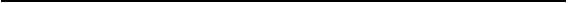 (申し込み様式２)　第31日本産業技術教育学会関東支部大会(茨城)　参加申込書１．氏　　名２．所　　属（来年度関東支部会のご案内が必要な方はメールアドレスも記入）　　出欠を○×で、講演要旨集必要部数を数字で記入してください。３．参加申込書送付先・問い合わせ先　　　〒310-8512　茨城県水戸市文京２－１－１茨城大学教育学部　技術教育教室内日本産業技術教育学会第31回関東支部大会事務局　工藤雄司TEL：029-228-8270　　E-mail：jste2019kanto@ml.ibaraki.ac.jp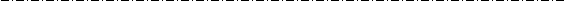 (申し込み様式３)第31回日本産業技術教育学会関東支部大会(茨城)　参加申込書注１：複数で申し込まれる場合は申し込み様式３を使用してください。注２：必要事項に記入してください。講演会・懇親会欄は参加(○)、不参加(×)をご記入ください。会員種別参加費支部会費要旨集懇親会費本部　正会員本部学生会員支部　正会員支部学生会員1,000円　0円　1,000円　0円　0円　0円　2,000円　1,000円　500円　500円　500円　500円　5,000円（予定）4,000円（予定）5,000円（予定）4,000円（予定）講演題目講演者名会員種別氏名(ふりがな・講演者氏名の前に○印)氏名(ふりがな・講演者氏名の前に○印) 勤　務　先　（来年度関東支部会のご案内が必要な方はメールアドレスも記入）講演者名講演者名講演者名講演者名講演者名代表講演者連絡先住　　所(自宅・勤務先)どちらかに○代表講演者連絡先電話番号代表講演者連絡先ＦＡＸ代表講演者連絡先Ｅ－Mail第１希望発表領域：第１希望発表領域：第１希望発表領域：第２希望発表領域：第２希望発表領域：プロジェクタ　(パソコンは各自持参でお願いします)プロジェクタ　(パソコンは各自持参でお願いします)プロジェクタ　(パソコンは各自持参でお願いします)第３希望発表領域：第３希望発表領域：受付番号受付日付講演番号セッション講演時間　　：　　～　　：使用機器プロジェクタ講演会・総会懇　親　会講 演 要 旨 集部数　　　　部番号氏　　　名所属（来年度関東支部会のご案内が必要な方はメールアドレスも記入）(一般・学生)講演会懇親会講演要旨集1部2部3部4部5部6部7部8部9部10部